LET S GO shopping!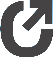 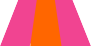 grocery List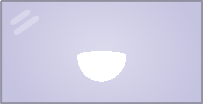 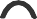 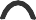 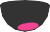 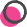 WEEK OF:  __________________COUPONS REUSABLE BAGS SHOPPER S CARDBUDGET: ________________ SPENT: ________________